Látky 3Alex01Alex02Alex03Alex04Alex08 Alex09 Logan01 Logan02 Logan03 Logan04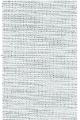 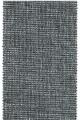 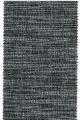 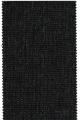 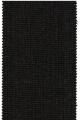 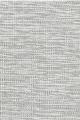 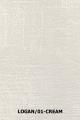 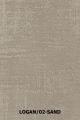 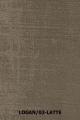 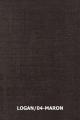 Logan05Logan06Logan07Logan08Logan09Logan10Sympathy01Sympathy02Sympathy03 Sympathy04Sympathy05Sympathy06Sympathy07 Sympathy08Sympathy09 Sympathy10 Sympathy11 Sympathy12Sympathy13 Vegas01 Vegas02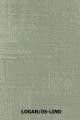 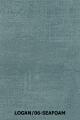 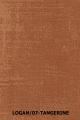 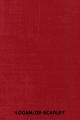 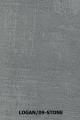 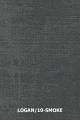 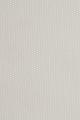 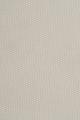 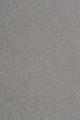 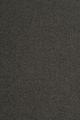 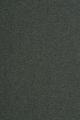 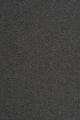 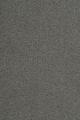 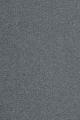 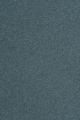 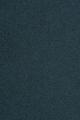 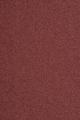 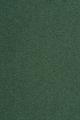 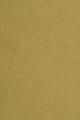 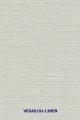 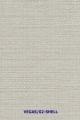 Vegas03Vegas04Vegas05Vegas06Vegas07Vegas08Vegas09Vegas10Vegas11Vegas12 Vegas13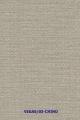 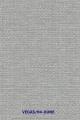 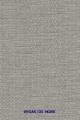 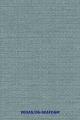 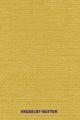 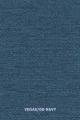 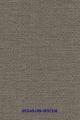 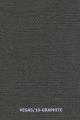 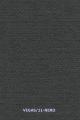 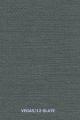 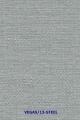 UPOZORNĚNÍ! Označte všechny požadované potahy! Fotografie potahových látek mají pouze informativní charakter a jednotlivé odstíny se mohou lišit dle individuálního nastavení monitoru.